Izrada snježne kuglePotrebno: kolaž, škare, olovka, lijepiloOlovkom označite oblik kugle i borova.Učenici neka izrežu po linijama.Zalijepite vatu.Koje godišnje doba dolazi?Kakvo je vrijeme zimi?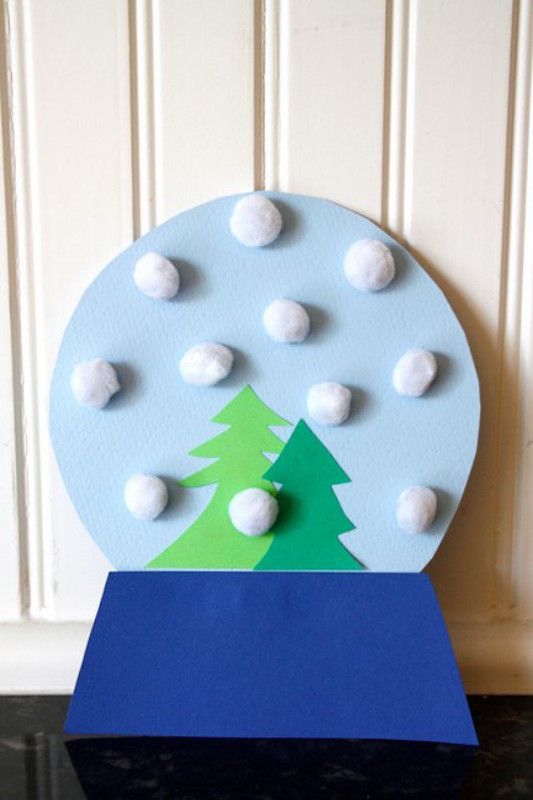 Izvor: weareteachers.com